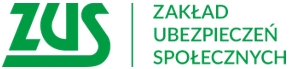 Informacja prasowaZUS pomoże przedsiębiorcom w trudnej sytuacjiMożliwość odroczenia terminu płatności składek oraz zawieszenie lub wydłużenie spłaty już zawartych układów ratalnych - to udogodnienia dla przedsiębiorców w związku z występowaniem w Polsce koronawirusa. Zgodnie z nowym zarządzeniem ZUS, przedsiębiorcy będą mogli skorzystać z uproszczonego wniosku o odroczenie o trzy miesiące terminu płatności składek oraz zawieszenie lub wydłużenie spłaty należności w układach ratalnych. Odroczenie terminu płatności w uproszczonym trybie, będzie dotyczyło składek za okres od lutego do kwietnia 2020 r. oraz zawartych już układów ratalnych i odroczeń z terminami płatności od marca do maja 2020 r.Przedsiębiorca, który skorzysta z odroczenia terminu płatności składek lub układów ratalnych, może liczyć na wstrzymanie postępowania przedegzekucyjnego, egzekucyjnego oraz sankcji.Jakie składki możesz odroczyć?Zgodnie z przepisami odroczenie może dotyczyć składek na: ubezpieczenia społeczne, ubezpieczenie zdrowotne, Fundusz Pracy, Fundusz Gwarantowanych Świadczeń Pracowniczych oraz Fundusz Emerytur Pomostowych.Jeśli chcesz skorzystać z ulg, złóż odpowiedni wniosek w tej sprawieWniosek dla osób nieprowadzących pełnej księgowości (plik docx 223kb)Wniosek dla osób prowadzących pełną księgowość (plik docx 195kb)Wniosek możesz przesłać elektronicznie za pośrednictwem portalu Platformy Usług Elektronicznych (PUE) ZUS (skorzystaj z instrukcji), złożyć w skrzynce dostępnej w placówce ZUS lub wysłać pocztą.Jeżeli prowadzisz pełną księgowość, do wniosku musisz dołączyć sprawozdanie finansowe za 2018 lub 2019 r. Skany dokumentów możesz dołączyć do wniosku w portalu PUE ZUS.We wniosku musisz wskazać, w jaki sposób epidemia koronawirusa wpłynęła na sytuację finansową Twojej firmy i brak możliwości opłacenia w terminie należności.Ulgi będą udzielane w ramach pomocy de minimis. Będziesz musiał więc złożyć dodatkowe dokumenty dotyczące pomocy publicznej.Jeżeli ZUS pozytywnie rozpatrzy Twój wniosek Jeżeli ZUS pozytywnie rozpatrzy Twój wniosek, wyśle Ci umowę wraz z dokumentami dotyczącymi pomocy publicznej na wskazany przez Ciebie adres e-mail lub pocztą (jeżeli nie wskażesz adresu mailowego).Po otrzymaniu dokumentów przejrzyj je i podpisz w odpowiednich miejscach. Podpisane dokumenty musisz przekazać z powrotem do ZUS. Złóż je w skrzynce dostępnej w placówce ZUS lub prześlij pocztą.Ważne!
Z uwagi na zagrożenie epidemiczne podpisane dokumenty możesz wysłać nam w postaci skanu na adres e-mail oddziału ZUS (plik xls 64kb), tj. doradca_ds_ulg_i_umorzen_poznan2@zus.pl i na tej podstawie ZUS udzieli Ci ulgi. Jednak będziesz musiał wysłać do ZUS również papierowe oryginały dokumentów, najpóźniej w ciągu 14 dni liczonych od dnia zakończenia stanu epidemicznego. Jeśli nie przekażesz ich w formie papierowej, ZUS uzna, że umowa nie została zawarta. To spowoduje naliczenie odsetek od należności objętych umową. Jeżeli w ciągu 3 miesięcy Twoja sytuacja finansowa nie ulegnie poprawie, będziesz mógł wystąpić z wnioskiem o renegocjację zawartej umowy.Gdy nie spełnisz warunkówJeżeli z analizy dokumentów będzie wynikało, że w okresie ostatnich 3 lat wielkość otrzymanej przez Ciebie pomocy publicznej de minimis przekroczyła 200 tys. euro, ZUS nie będzie mógł udzielić Ci ulgi.Jeśli chcesz uzyskać więcej informacji lub masz problem z wypełnieniem dokumentów zadzwoń do doradcy ds. ulg i umorzeń.Marlena Nowickaregionalna rzeczniczka prasowa ZUS w WielkopolsceII Oddział ZUS w PoznaniuII Oddział ZUS w PoznaniuSiedziba Oddziału w Poznaniu(61) 874 53 33,
(61) 874 66 52,
502 006 957,
502 006 360Inspektorat w Gnieźnie(61) 424 05 78,
(61) 424 06 43, 
502 006 395Inspektorat w Koninie(63) 246 67 80,
(63) 246 68 01,
505 143 592Inspektorat we Wrześni(61) 437 43 22,
502 006 978